Information gapsDistortion of price signalsUnintended consequences Excessive administrative costs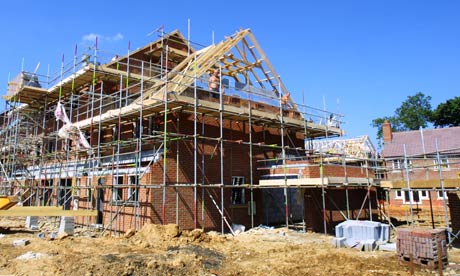 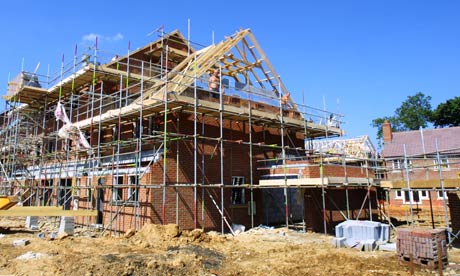 Information gapsDistortion of price signalsUnintended consequences Excessive administrative costs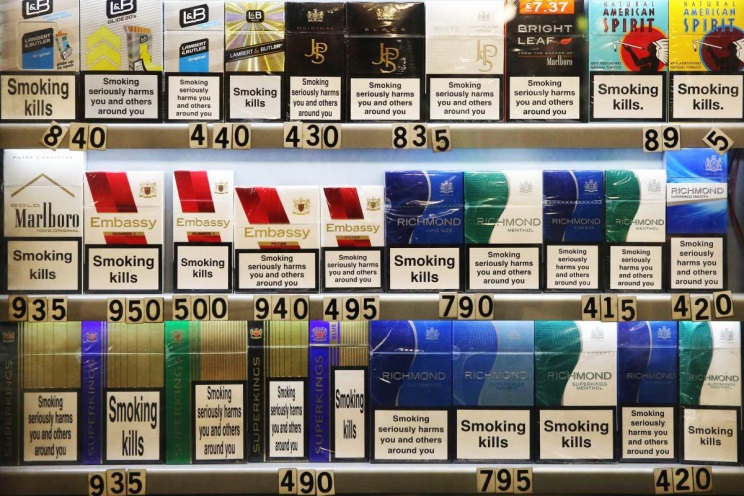 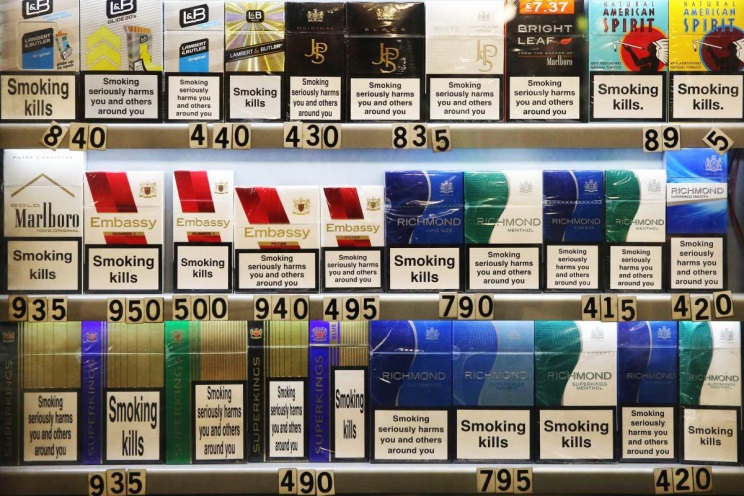 Information gapsDistortion of price signalsUnintended consequences Excessive administrative costs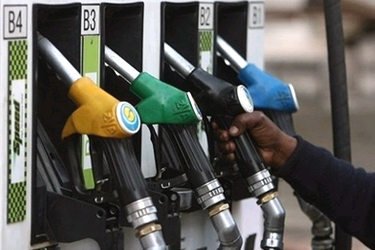 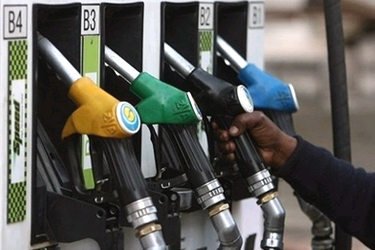 Information gapsDistortion of price signalsUnintended consequences Excessive administrative costs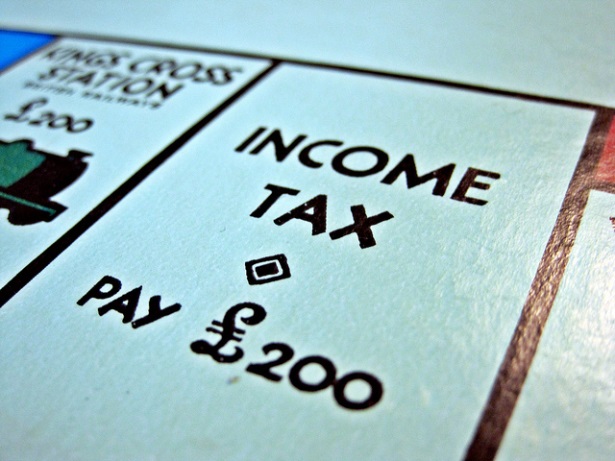 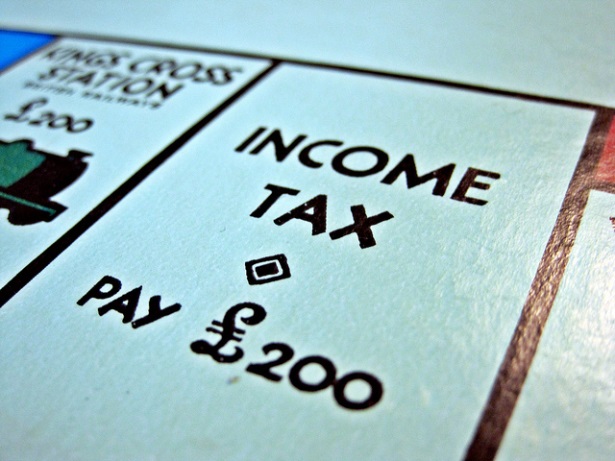 